АННОТАЦИЯ рабочей программы дисциплины «__Мединформатика_»(наименование  дисциплины)______31.05.03________(шифр)Направление подготовки (специальность)   _______31.05.03. Стоматология__________                               (код и наименование направления подготовки (специальности) Наименование профиля (специализации) ___31.05.03  ____________________________                                                 (если предусмотрены ФГОС)Уровень высшего образования ___специалитет                                         ______________Квалификация выпускника   ________врач-стоматолог____________________________Факультет               _____________стоматологический_____________________________Форма  обучения   _____________очная__________________________________________ЦЕЛЬ И ЗАДАЧИ ОСВОЕНИЯ ДИСЦИПЛИНЫ Новой парадигмой охраны персонального и общественного здоровья граждан, реализуемой на основе всеобъемлющего использования информационных и коммуникационных технологий, является электронное здравоохранение.Электронное здравоохранение подразумевает системный подход к решению всего спектра задач охраны здоровья населения, реализуемый на основе всеобъемлющего электронного документооборота, обязательно включающего персональные медицинские данные, обеспечивающего оперативный доступ ко всей информации, возможность ее совместного дистанционного анализа врачами и контактов врачей с пациентами на основе телемедицинских технологий.Развитие электронного и цифрового здравоохранения диктует необходимость углубления и расширения преподаваемой в рамках специалитетов «Стоматология» дисциплины «Медицинская Информатика».Цель освоения учебной дисциплины «Медицинская информатика» состоит в овладении студентами основами медицинской информатики и практикой применения современных информационных и телекоммуникационных технологий в медицине и здравоохранении; формирование профессиональных компетенций: - готовность решать стандартные задачи профессиональной деятельности с использованием информационных, библиографических ресурсов, медико-биологической терминологии, информационно-коммуникационных технологий и учетом основных требований информационной безопасности;готовность к ведению медицинской документации;способность и готовность к применению социально-гигиенических методик сбора и медико-статистического анализа информации о показателях здоровья населения;готовностью к анализу и публичному представлению медицинской информации на основе методов математической статистики и доказательной медицины;способность и готовность к работе с высокотехнологичной медицинской аппаратурой, интегрированной с медицинскими информационными системами, в том числе для применения в телемедицинских приложениях.В задачи изучения дисциплины входит:изучение теоретических основ информатики, технических и программных средств обработки информации;изучение базовых технологий преобразования информации, используемых для решения задач медицины и здравоохранения;формирование представлений о методах информатизации врачебной деятельности, автоматизации клинических исследований, информатизации управления в системе здравоохранения;изучение средств информационной поддержки лечебно-диагностического процесса, цифровых инструментов профессиональной деятельности, информационных источников и сред;- овладение навыками применения в практической деятельности электронных медицинских документов и цифровых медицинских сервисов.- освоение студентом практических умений по использованию медицинских информационных систем в целях диагностики, профилактики, лечения и реабилитации.2. Перечень планируемых результатов обученияФормируемые в процессе изучения дисциплины компетенции: ОПК-1, ОПК-6, ПК-4, ПК-20..3. Место учебной дисциплины в структуре образовательной программыДисциплина «Медицинская информатика» относится к обязательной части Б1 учебного плана по специальности 31.05.03 «Стоматология».Предшествующими, на которых непосредственно базируется дисциплина «Медицинская информатика», являются школьные курсы информатики, математики.Освоение компетенций в процессе изучения дисциплины способствует формированию знаний, умений и навыков, позволяющих осуществлять эффективную работу по реализации следующего типа задач профессиональной деятельности: знать основы математического анализа, теории вероятностей и математической статистики (понятия и правила пользования математическим аппаратом); математические методы 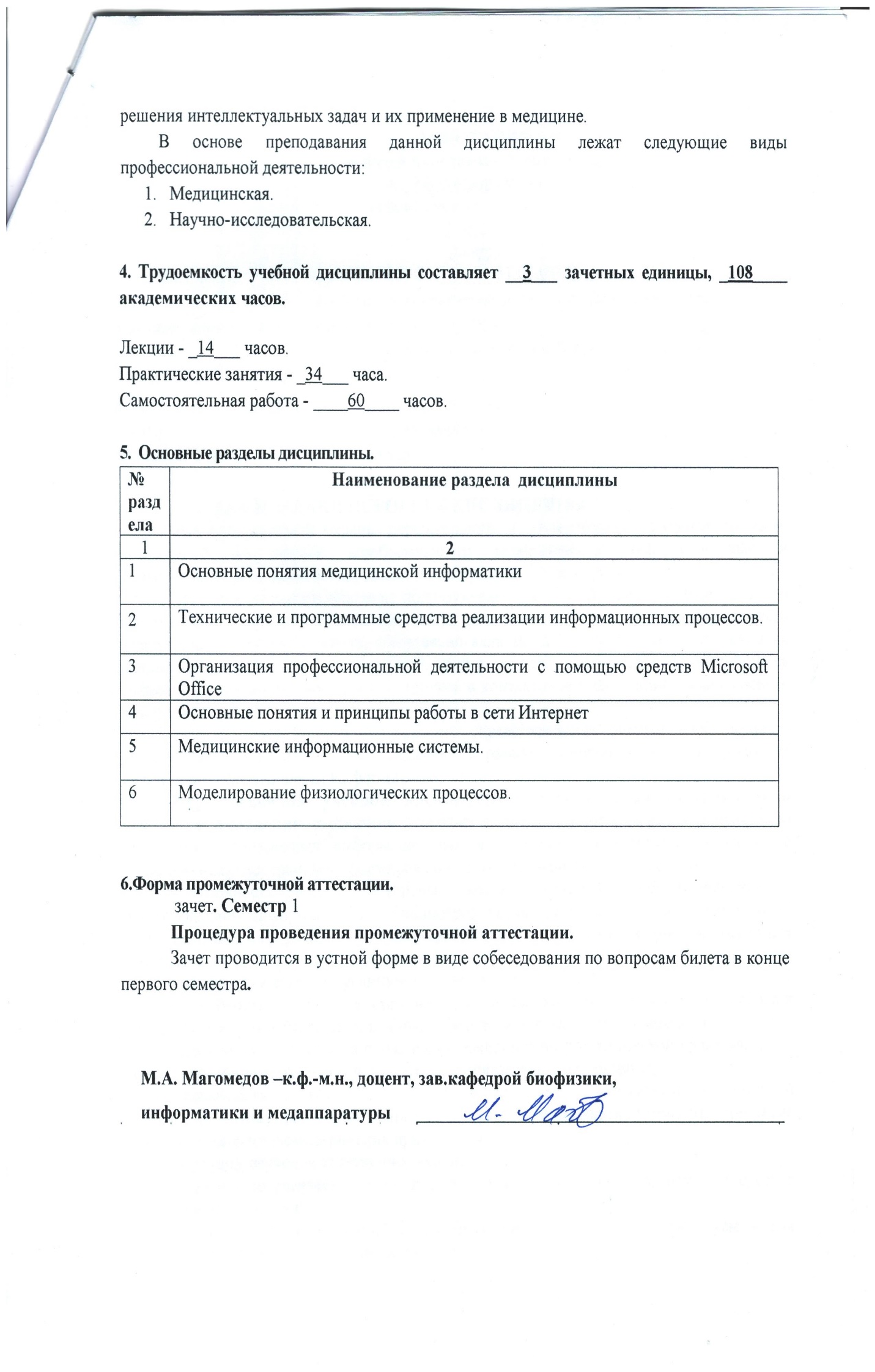 Код и наименование компетенции (или ее части)Общепрофессиональные компетенцииОПК-1- готовность решать стандартные задачи профессиональной деятельности с использованием информационных, библиографических ресурсов, медико-биологической терминологии, информационно-коммуникационных технологий и учетом основных требований информационной безопасностиЗнать -основные принципы обработки и представления информации -электронные информационно-библиотечные системы и базы медицинских данных, обучающие ресурсы по медицине -основные принципы информационной безопасности при работе с медицинскими базами данныхУметь - применять информационно-коммуникационные технологии для сбора, хранения и обработки биомедицинских данных-использовать современные средства сети Интернет для поиска и анализа профессиональной информации, ориентируясь на принципы доказательной медициныиспользовать электронные информационно- библиотечные системы и базы медицинских данныхвладеть - терминологией, связанной с современными компьютерными технологиями в приложении к решению задач медицины -технологией поиска, хранения, обработки и представления медицинской информации с использованием современных информационных средствОбщепрофессиональные компетенцииОПК-6 готовность к ведению медицинской документации Знать -возможности стандартных программных средств для решения медицинских задач-принципы автоматизации управления учреждениями здравоохранения с использованием современных информационных технологий -виды, структуру, характеристики медицинских информационных систем и электронных медицинских картУметь -использовать стандартные программные средства для решения задач практической медицины и ведения медицинской документации - применять медицинские информационные системы в профессиональной деятельностиВладеть-терминологией, связанной с современными компьютерными технологиями в приложении к решению задач здравоохранения- базовыми методами работы с медицинской информацией с применением стандартныхпрограммных средств навыками работы с медицинскими информационными системамиПрофессиональные компетенции (ПК)ПК-4 способность и готовность к применению социально-гигиенических методик сбора и медико-статистического анализаЗнать - методики сбора и медико-статистического анализа информации о показателях здоровья населения-принципы автоматизации учета и управления учреждениями здравоохранения с использованием современных информационных технологийУметь - выполнять сбор и анализ медико-статистических данных, в том числе с использованием стандартного и специализированного программного обеспеченияанализировать и представлять информации о показателях здоровья населениявладеть - методиками расчета основных показателей здоровья населениянавыками работы со стандартным и специализированным программным обеспечением по сбору и анализу медико-статистических данныхПК-20 готовностью к анализу и публичному представлению медицинской информации на основе методов математической статистики и доказательной медициныЗнать - принципы, методы математической статистики и доказательной медицины-электронные информационно-библиотечные системы и базы медицинских данных, обучающие ресурсы по медицине -основные принципы обработки и представления биомедицинской информации с позиций математической статистики и доказательной медициныУметь - использовать современные средства сети Интернет для поиска и анализа профессиональной информации, ориентируясь на принципы доказательной медициныиспользовать электронные информационно-библиотечные системы и базы медицинских данныханализировать и представлять медицинскую информацию в соответствии с принципами математической статистики и доказательной медициныВладеть - терминологией, связанной с принципами и методами математической статистики и доказательной медицины-навыками поиска профессиональной информации в справочных системах, научно-медицинских сервисах-технологией анализа биомедицинских данных с позиций математической статистики и доказательной медицины-способами представления результатов профессиональной деятельности к публичным выступлениям